正面Instant Face Lift SerumWith collagen & Peptides15ml背面Ingredients: Purified Water, Sodium silicate, Magnesium Aluminum silicate, Propylene Glycol, Sodium Carboxymethyl cellulose, Collagen, Palmitoyl Oligopeptide, Palmitoyl Oligopeptide-7, Phenoxyethanol, EthlhexyglycerinDirections: Shake well. Apply to fingertip and smooth over wrinkles on forehead, around eyes(SEE CAUTION BELOW). Or any other areas. Blend off the ends with a damp tissues. Do not rub. Allow to dry and thoroughly and apply water or mineral based makeup as usual.Caution: Do not use on eyelids. If contact with eyes should occur. Flush with cool water. If any form of irritation occurs, discontinue use. Manufactured By: Epilift Anti-Aging SolutionsNaples, FL 34114, U.S.Awww.Epilift.comMade in USANot tested on Animals.Please Recycle.正面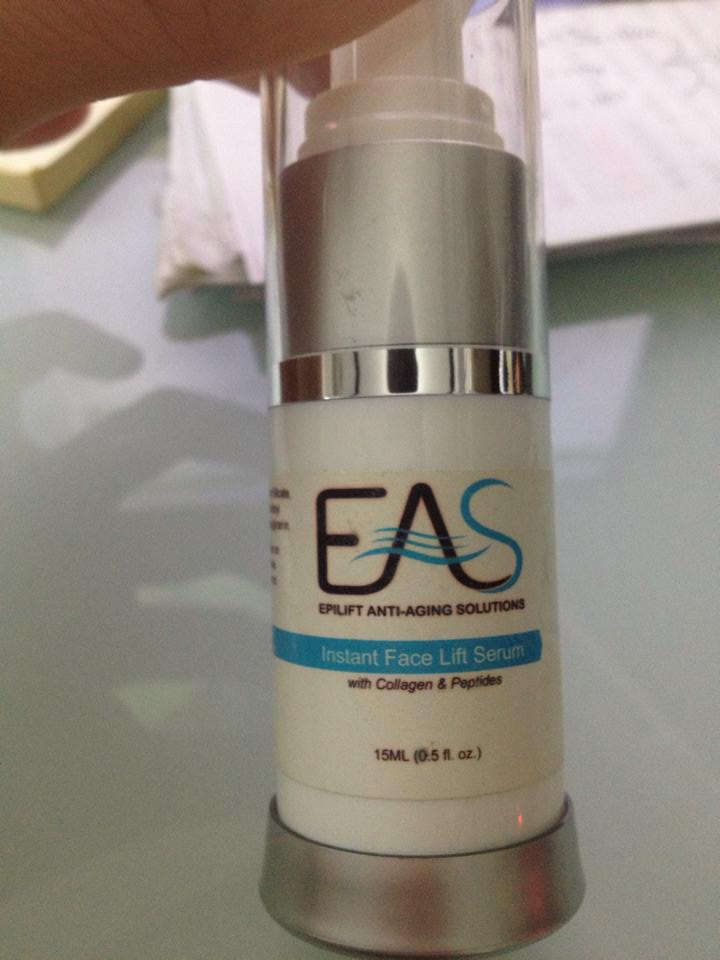 背面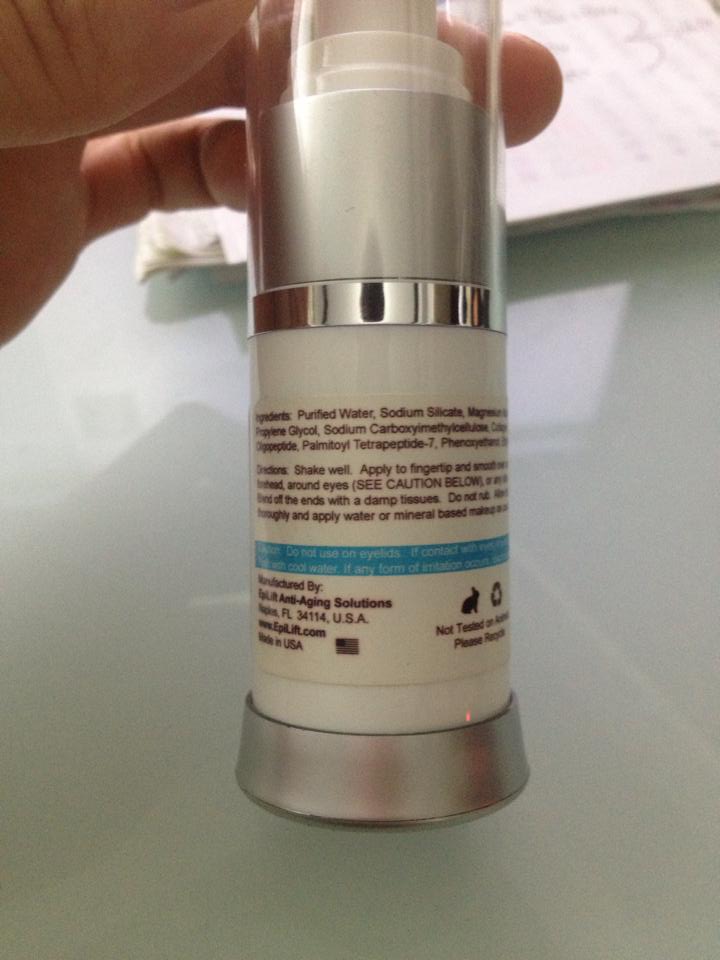 側面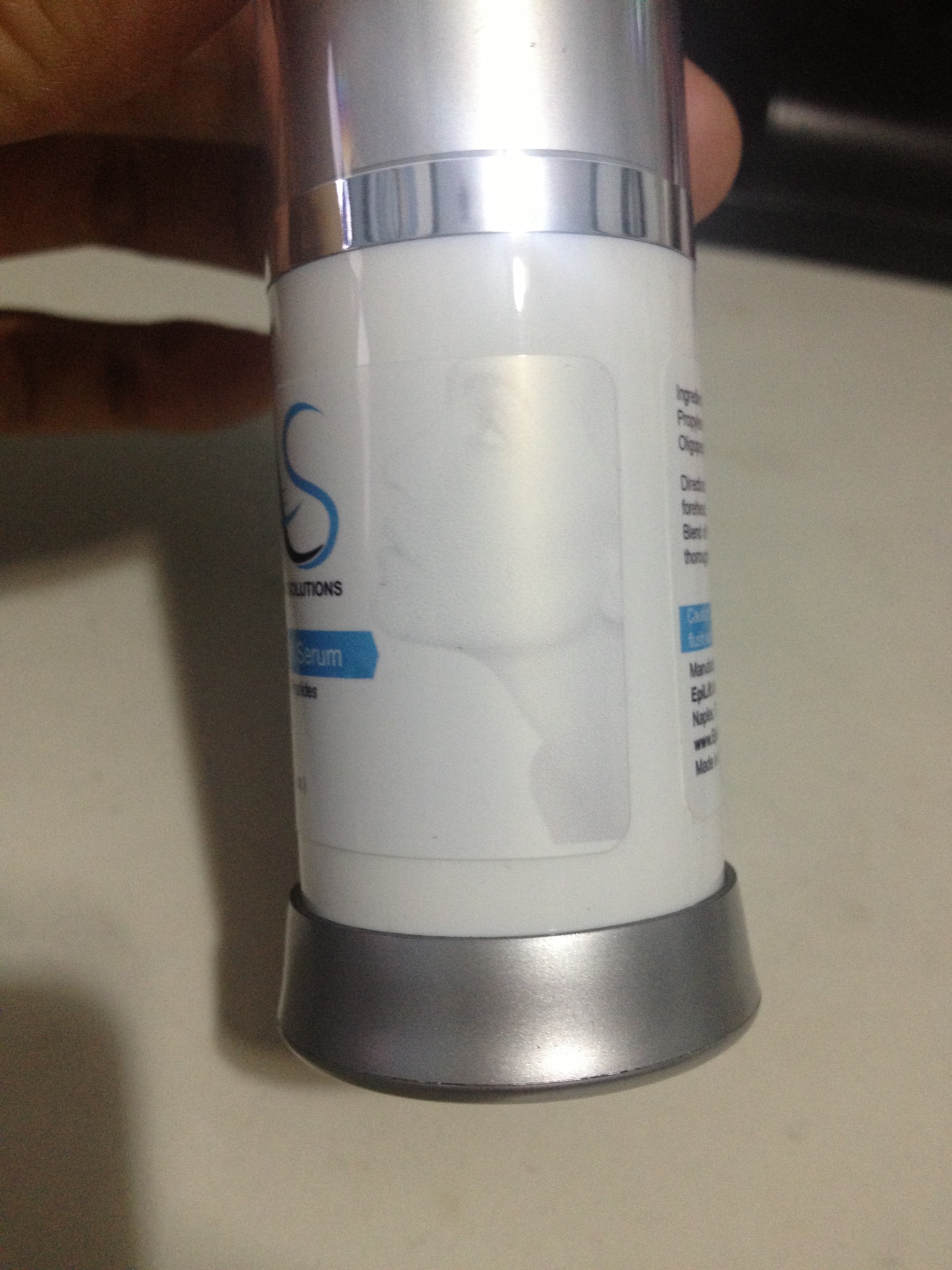 